x. FlusskorrektionAbschnitt Gemeinde(n), Flurname(n), und/oder kmTGProjekt- bzw. TeilprojekttitelProjektbasisAllgemeinZweckDie Projektbasis beschreibt die Umsetzung der Nutzungsvereinbarung in der Fachsprache der INGE Hunziker Betatech AG/ Bänziger Kocher Ingenieure AG. Die Projektbasis ist ebenfalls ein Hilfsmittel zur Qualitätslenkung und Qualitätssicherung für den Neubau der Aussichtsplattform Thurfenster.Die Aussichtsplattform wird von zwei verschiedenen Planerteams entworfen und bemessen. Für die Planung der Fundation ist die INGE zuständig. Die eigentliche Planung der Plattform (Holzaufbau) obliegt dem Holzbauer. Grundlage für die Bemessung der Fundation sind die wirkenden Lasten und Schnittgrössen aus dem Holzaufbau. Diese werden vom Holzbauer der INGE zur Fundamentbemessung zur Verfügung gestellt.Projektspezifische UnterlagenGeologische Untersuchungen2. Thurgauer Thurkorrektion /Abschnitt Weinfelden-Bürglen/ Thur km 28.7 bis 32.4, Geologische und bodenkundliche Untersuchung für das Bauprojekt- Rohdatenbericht, der CSD Ingenieure und Geologen, Zürcherstrasse 34 im 8501 Frauenfeld, vom 29. Mai 20092. Thurgauer Thurkorrektion / km 28.7 bis 32.4/ Abschnitt Weinfelden-Bürglen-Thurfenster, Geologischer Bericht, der CSD Ingenieure und Geologen, Zürcherstrasse 34 im 8501 Frauenfeld, vom 30. Juli 20202. Thurgauer Thurkorrektion / km 28.7 bis 32.4/ Abschnitt Weinfelden-Bürglen-Thurfenster, Aktennotiz mit angehängter Stabilitätsberechnung, der CSD Ingenieure und Geologen, Zürcherstrasse 34 im 8501 Frauenfeld, vom 04. September 2020Weitere UnterlagenNutzungsvereinbarung der INGE Hunziker Betatech AG/ Bänziger Kocher Ingenieure AG Wittenwilerstrasse 6 in 8355 AadorfNormenDas Erreichen dieser Sicherheitsziele basiert auf den folgenden SIA-Normen, Bedingungen und Messvorschriften:•	118		Allgemeine Bedingungen für Bauarbeiten (2013)•	118/262	Allgemeine Bedingungen für Betonbau (2004)•	260		Grundlagen der Projektierung von Tragwerken (2013) •	261		Einwirkungen auf Tragwerke (2014)•	261/1		Einwirkungen auf Tragwerke Ergänzende Festlegungen (2003)•	262		Betonbau (2013) •	262/1		Betonbau – Ergänzende Festlegungen (2013)•	263		Stahlbau (2013)•	263/1		Stahlbau – Ergänzende Festlegungen (2003)•	265/2021 	Holzbau•	265/1		Holzbau – Ergänzende Festlegungen •	267	Geotechnik (2013)•	267/1	Geotechnik – Ergänzende Festlegungen (2013)•	414/2	Masstoleranzen im Hochbau (2016)Vorschriften zu den BauarbeitenBezüglich der Ausführung aller Bau- und Umgebungsarbeiten, sowie für sämtliche Leistungen und Lieferungen sind insbesondere die nachfolgend aufgeführten Gesetze, Verordnungen, ergänzenden Bestimmungen und Normen massgebend und verbindlich:•	Empfehlung SIA 430 (1993) Entsorgung von Bauabfällen•	Empfehlung SIA 431 (1997) Entwässerung von Baustellen•	Richtlinie SIA 465 (1998) Sicherheit von Bauten und Anlagen•	Empfehlung SIA 493 (1997) Deklaration ökologischer Merkmale von Bauprodukten•	Verordnungen über die Sicherheit und den Gesundheitsschutz der Arbeitnehmerinnen und Arbeitnehmer bei Bauarbeiten (Bauarbeitenverordnung BauAV 2011)•	Merkblatt der SUVA „Qualitätsmanagement: Sicherheit verbessern – Kosten senken“ vom   August 2014•	Planungswerkzeug der SUVA „Baustellenspezifische Massnahmen für Sicherheit und Gesundheitsschutz“ vom Juli 2014.•	Allgemeine Nebenbestimmungen für das Bauen im Grundwasser und Grundwasserabsenkungen vom Dezember 2004 des AWEL•	Bauvorhaben in Grundwasserleitern und Grundwasserschutzzonen von Juni 	2003 des AWELSicherheitszieleWährend der BauphaseUnfallfreier Ablauf der gesamten Bauarbeiten und Vermeidung von gesundheitlichen Risiken für das mit der Ausführung beauftragte Personal.Sicherstellen einer qualitativ einwandfreien Ausführung des Bauwerks zur Vermeidung von späteren Schäden und Risiken.Während des BetriebsDurch Kontrollen und geeignete Unterhaltsmassnahmen wird sichergestellt, dass den massgebenden Gefährdungsbildern entgegengewirkt und die geplante Dauer der Nutzung erreicht werden kann.BaugrundGeologische Situation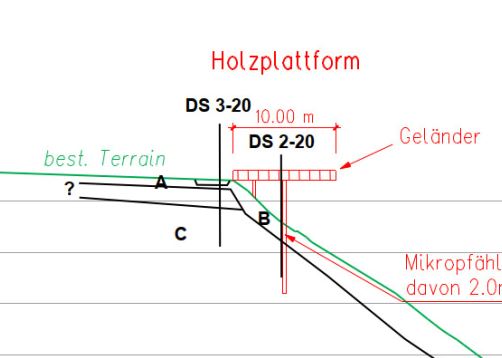 Schichtmodell des Baugrundes im Bereich Thurfenster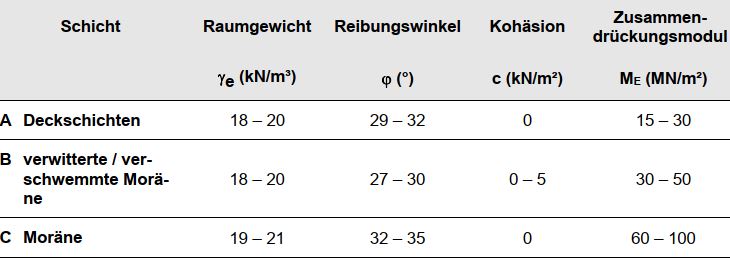 Baugrundwerte der BodenschichtenGemäss den geologischen Untersuchungen neigt der Hang, an dem das Thurfenster erstellt wird zu Hangrutschungen. Von den Hangrutschungen ist die oberste Boden-schicht (Deckschicht/ verschwemmte Moräne) des Hanges betroffen. Die Hangrut-schungen treten infolge einsickernden Hangwassers auf.Die sich unter der Deckschicht befindliche Moräneschicht ist stabil und neigt nicht zu Rutschungen.Fundation und HangsicherungZur Überbrückung der ca. 1.5 bis 2.5 m tiefen Deckschicht ist eine Fundation mittels Mikropfählen vorgesehen. Diese binden mindestens 2 m bis 3 m in den gut tragfähigen Untergrund (Moräne) ein.Für die Mikropfähle können gemäss geologischem Bericht für die Bemessung folgende Werte für die charakteristische Pfahlmantelreibung angenommen werden:- Deckschichten: 	 	 	 	70 – 90 kN/m2  - verwitterte / verschwemmte Moräne: 	80 – 100 kN/m2  - Moräne:   	 	 	 		150 – 200 kN/m2  Zur zusätzlichen Sicherung der Hangstabilität im Bereich des Thurfensters werden die Mikropfähle wie vom Geologen vorgeschlagen gespreizt angeordnet und so bemessen, dass sie in der Lage sind, dass oberhalb der Pfähle anstehende Schichtpaket (aus Deckschicht/ verschwemmter Moräne) zurückzuhalten.NutzungVorgesehene NutzungEs ist eine Nutzung als Aussichtsplattform vorgesehen.Geplante NutzungsdauerDie Nutzungsdauer ist in der Nutzungsvereinbarung definiert.TragwerkskonzeptTragkonstruktionDie obere Tragkonstruktion der Aussichtsplattform wird als Holzkonstruktion erstellt. Alle zusätzlichen Stahlbauteile/ Verbindungselemente aus Stahl werden feuerverzinkt und zusätzlich beschichtet. Die Konstruktion des Holzaufbaues besteht aus Rundholzstämmen und Holzbalken. Diese sollen mit geeigneten Verbindungsmitteln zu einer runden Konstruktion verbunden werden. Das Nest ist über einen Steg zugänglich. Der Steg wird ebenfalls auf Stämmen aufgebaut. Die Stämme fungieren als Stützen. Diese werden mit Trägern und Querstreben ergänzt und ausgesteift. Umlaufend wird ein durchlaufendes Geländer erstellt, das mit einem Metallnetz versehen ist.Aussen wird die Konstruktion sowohl seitlich als auch in der Untersicht mit Rundhölzern verkleidet, die keine konstruktive Bedeutung haben.Der begehbare Boden der Aussichtsplattform wird aus ca. 5 cm starken Holzdielen (aus Lärchenholz) erstellt.BaustoffeBeton für FundamenteBewehrungsstahl für FundamenteVerbindungsmittel aus Stahl/ Anschlusshülsen Holzbau-StahlbetonHolz für Holzkonstruktion6.2.5	Begehbarer Holzdielenbelag auf der UnterkonstruktionTragsicherheitGefährdungsbilder während den BauarbeitenDie Gefährdungsbilder und die Massnahmen während den Bauarbeiten sind in nachfolgender Tabelle zusammengestellt.Gefährdungsbilder TragsicherheitFür den Nachweis der Tragsicherheit der Aussichtsplattform sind die Grenzzustände Typ 1 bis 3 gemäss SIA 260 zu untersuchen. Die Gefährdungsbilder und die entsprechenden Massnahmen sowie Annahmen für die Tragwerksanalyse sind in der untenstehenden Tabelle definiert:Aussergewöhnliche Gefährdungsbilder TragsicherheitDie Gefährdungsbilder und die Massnahmen für aussergewöhnliche Einwirkungen sind in nachfolgender Tabelle zusammengestellt.GebrauchstauglichkeitVerformungenDie Anforderungen an die Gebrauchstauglichkeit beschränken sich auf den Nachweis der Funktionstüchtigkeit für Einbauten mit duktilem Verhalten (w  l/350) sowie für Nutzung und Betrieb (w  l/350) gemäss SIA 260, Anhang A.MindestbewehrungDie Anforderungen an die Rissbildung, Mindestbewehrung unterliegen folgenden Bedingungen:•	normale Anforderungen für die FundamenteDauerhaftigkeitKorrosionsschutz der BewehrungDie nötige Betonüberdeckung richtet sich nach den benötigen Expositionsklassen des eingesetzten Betons, gemäss folgender Tabelle:Korrosionsschutz der Verbindungselemente aus Stahl Gemäss Norm SN-EN ISO 12944-2 (Korrosionsschutz durch Beschichtungssysteme-Teil 2- Einteilung der Umgebungsbedingungen) entspricht die Umgebungsbedingung der Stahlunterkonstruktion der Korrosivitätskategorie C2.Zum Schutze der bewitterten Stahlkonstruktion werden alle Stahlbauteile feuerverzinkt und zusätzlich beschichtet. Somit wird eine hohe bis sehr hohe Korrosionsschutzdauer sichergestellt.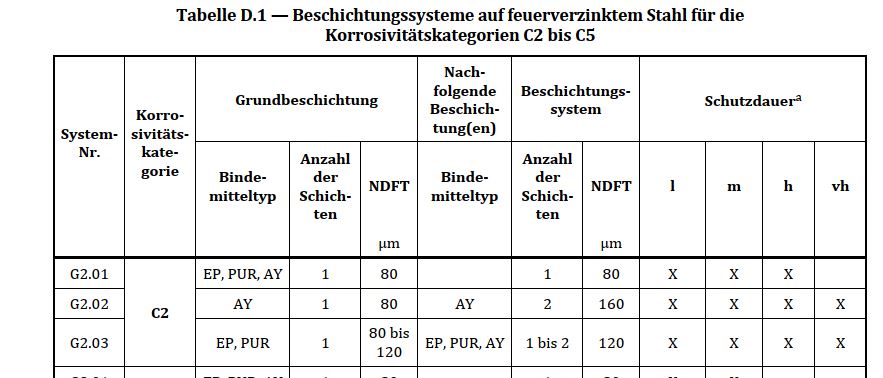 Tabelle D1. aus SN-EN-ISO 12944-5Robustheit der KonstruktionDie Robustheit der Bauteile ist durch die statische Berechnung und durch entsprechende konstruktive Durchbildung sicher zu stellen.KontrollenDie Dauerhaftigkeit hängt nicht nur von den Massnahmen ab, die während des Bau- resp. Ausführungsprojektes durchgeführt werden, sondern auch von den jeweiligen Kontroll-, Überwachungs- und Unterhaltsplänen.Gefährdungsbilder TragsicherheitGefährdungsbilder / Grenzzustände der Tragsicherheit / Partialfaktoren für geotechnische NachweiseEndzustandGrenzzustand Typ 1 (Gesamtstabilität des Tragwerks)Grenzzustand Typ 2 (Tragwiderstand des Tragwerks)Grenzzustand Typ 3 (Tragwiderstand des Baugrundes)Partialfaktoren für geotechnische NachweisePartialfaktor für geotechnische Grössen:Pfahlfundation (gem. SIA 267 Art. 9):	Folgende Grenzzustände sind nachzuweisen		Typ 2	Tragsicherheit von Tragwerken		Typ 3	Standsicherheit eines Tragwerkes	Bemessungswerte		a = 0.7	bei Berechnung des äusseren Tragwiderstandes		i = 0.8	bei Berechnung des inneren Tragwiderstandes		i = 0.9	bei Berechnung des inneren Tragwiderstandes und vollständiger 			Integritätsprüfung		M,a =1.3	Druckpfähle		M,a =1.4	quer zur PfahlachseGebrauchstauglichkeit (Verformungen)EinwirkungenDie Einwirkungen sind in der Nutzungsvereinbarung gegeben.ReduktionsbeiwerteNach Norm SIA 260 Ziffer 4.4.4.4 sind drei Typen von Lastfällen zu unterscheiden. Abhängig von der Leiteinwirkung werden seltene, häufige und quasi-ständige Lastfälle unterteilt. Alle Last- und Widerstandsbeiwerte sind gleich 1 zu setzen. Die damit relevanten Reduktionsbeiwerte  werden in der nachfolgend dargestellten Tabelle angegeben.Hier Symbolbild oder Übersichtsplan (nicht massstäblich) mit Eintrag ProjektperimeterHier Symbolbild oder Übersichtsplan (nicht massstäblich) mit Eintrag ProjektperimeterHier Symbolbild oder Übersichtsplan (nicht massstäblich) mit Eintrag ProjektperimeterGemeindenNeunforn, Uesslingen-Buch, Warth-Weiningen,
Frauenfeld, Felben-Wellhausen, Pfyn, Hüttlingen,
Müllheim, Wigoltingen, Amlikon-Bissegg, Märstetten,
Bussnang, Weinfelden, Bürglen, Sulgen,
Kradolf-Schönenberg, Hohentannen, BischofszellProjekt-Nr.UVW.XX.YYYY.ZZVorstudieGemeindenNeunforn, Uesslingen-Buch, Warth-Weiningen,
Frauenfeld, Felben-Wellhausen, Pfyn, Hüttlingen,
Müllheim, Wigoltingen, Amlikon-Bissegg, Märstetten,
Bussnang, Weinfelden, Bürglen, Sulgen,
Kradolf-Schönenberg, Hohentannen, BischofszellDokument-Nr.003VorprojektGemeindenNeunforn, Uesslingen-Buch, Warth-Weiningen,
Frauenfeld, Felben-Wellhausen, Pfyn, Hüttlingen,
Müllheim, Wigoltingen, Amlikon-Bissegg, Märstetten,
Bussnang, Weinfelden, Bürglen, Sulgen,
Kradolf-Schönenberg, Hohentannen, BischofszellBauprojektProjektverfasserINGE Thur
c/o Ingenieurbüro Hans Muster
Musterstrasse 11
8500 MusterhausenInterne-Nr.120120-A.1234AuflageprojektProjektverfasserINGE Thur
c/o Ingenieurbüro Hans Muster
Musterstrasse 11
8500 MusterhausenFormat60 x 190 cmSubmissionsprojektProjektverfasserINGE Thur
c/o Ingenieurbüro Hans Muster
Musterstrasse 11
8500 MusterhausenAusführungsprojektGenehmigungsvermerkEntwurfGenehmigungsvermerkEntwurfPläne Ausgeführtes WerkVer.DatumÄnderungAutorVermerk0.9DatumTextN.NEntwurf1.0DatumTextN.NFreigabeADatumTextN.NRevisionBauteilBezeichnung BetonZuordnung zu NPKStreifenfundamente Druckfestigkeitsklasse: C30/37Expositionsklasse: XC4, XF1Chloridklasse: CI 0.10Grösstkorndurchmesser: Dmax = 32NPK CBauteilBezeichnungKennwerteBewehrung der StreifenfundamenteB500BE = 210'000 N/mm2fsd = 435 N/mm2Bauteil BezeichnungKennwerteUnterkonstruktion der Plattform, Stützen und VerbändeStahl S235 (feuerverzinkt und zusätzlich beschichtet)E = 210'000 N/mm2fyd = 235 N/mm2BauteilBezeichnungKennwerteUnterkonstruktion der Plattform, Stützen und VerbändeNH C24EII = 11'000 N/mm2fm,k = 24 N/mm2BauteilBezeichnungKennwertebegehbare Holzdielen auf der Unterkonstruktion aus StahlNH C24EII = 11'000 N/mm2fm,k = 24 N/mm2EinwirkungenLasten/ GefährdungsbilderMassnahmenAnnahmen für TragwerksanalyseEinwirkungen ausdem Baugrund(Neigung des Geländes zu Hangrutschungen)ErddruckFachgemässe Dimensionierung,Richtige Wahl der Fundation,Erstellung der Mikropfähle des Aushubes und der Streifen-Fundament in mehrere kurzen Etappen.Bodenkennwerte, , c gemäss dengeologischen BaugrunduntersuchungenErstellung des Mikropfähle, der Anker und der Fundamente Auflasten aus Schreitbagger und anderen VerkehrslastenBeginn der Hangsicherung und an den Arbeiten an der Fundation von oben nach unten (Hangseite- zur Talseite) (Bagger steht auf bereits gesicherten Hangbereichen)Berücksichtigung der zusätzlichen Verkehrslasten bei der HangsicherungBodenkennwerte, , c gemäss dengeologischen BaugrunduntersuchungenErstellung des Mikropfähle, der Anker und der Fundamente Bewegungen,des Bodens während den BauarbeitenAnbringen von Kontrollpunkten, Nullmessung und regelmässige Kontrollmessungen während der Bauzeit.Überwachung des Hanges während der BauzeitErstellung des Mikropfähle, der Anker und der Fundamente Verschmutzung der Thur durch herabrollendes Bodenmaterial oder durch andere Baustoffe und Beton Rückhaltemassnahmen / Schutzwand am Hang unterhalb der Baustelle. keineEinwirkungenLasten/ GefährdungsbilderMassnahmenAnnahmen für TragwerksanalyseGemäss Nutzungsverein-barungEigengewicht Nutzlastenständige AuflastenWasserdrückeErdauflasten und ErddrückeAdäquate Wahl des Tragwerksystems,Fachgemässe Dimensionierung,Richtige Materialwahl,Statische Optimierungbewehrter Beton: = 25 [kN/m3]Stahl: = 78.5 [kN/m3]Holz:Nadelholz =5 [kN/m3]Eichenholz = 8 [kN/m3]Baugrundwerte siehe Abschnitt 4.1Geländebruch im Bereich der AussichtsplattformEigengewicht Nutzlastenständige AuflastenWasserdrückeErdauflasten und ErddrückeRichtige Dimensionierung der Mikropfähle der Streifenfundamente und der zusätzlichen Anker, bis Gleitsicherheit, Geländebrucherfüllt werdenLasten gemäss Nutzungsvereinbarung Baugrundwerte siehe Abschnitt 4.1Geländebruch im Bereich der AussichtsplattformEigengewicht Nutzlastenständige AuflastenWasserdrückeErdauflasten und ErddrückeAnbringen von Kontrollpunkten, Nullmessung Überwachung des Hanges, regelmässige Kontrollmessungen während der Nutzungsphase.EinwirkungenLastenMassnahmenAnnahmen für TragwerksanalyseAussergewöhnliche EinwirkungenFeuerNicht berücksichtigtNicht berücksichtigtAussergewöhnliche EinwirkungenErdbebenAusreichende Aussteifung der Bühnenkonstruktion durch Verbände. Auslegung der Fundation (Mikropfähle) für die nach Norm SIA 261 anzusetzenden Erdbebenlasten.Baugrundklasse CErdbebenzone Z1Aussergewöhnliche EinwirkungenHangrutschungenAusreichende Verdübelung der rutschgefährdeten Bodenschicht in der Moräneschicht mittels Mikropfählen bzw. zusätzlichen Ankern.Als abrutschende Fläche wird die Hangfläche unterhalb des Thurfensters inklusive eines Randsteifens von 3 m um diese Fläche angenommen.Physikalische undchemische Einwir-kungenFrostFrosttiefe min. 0.8 mFrosttiefe= UK FundamentePhysikalische undchemische Einwir-kungenKorrosion der BewehrungBewehrungsüber-deckungÜberdeckungenmin. 40 mmPhysikalische undchemische Einwir-kungenKorrosion des Baustahlesalle Stahlbauteile werden feuerverzinkt und zusätzlich beschichtet. Korrosionskategorie C2ExpositionsklasseBetonstahlXC440 mmAnforderungenMassnahmenKontrolleKorrosionsschutzder Bewehrung und des verbauten Baustahles- Bewehrungsüberdeckung- Ausführungskontrolle- Feuerverzinkung + zusätzl Beschichtung des Baustahles- Kontrolle der Schichtstärken (Verzinkung+ Beschichtung)KontrollplanRissbeschränkung- Mindestbewehrung- Nachbehandlung- Ausführungskontrolle- Begrenzung der EtappenlängeKontrollplanRobustheit- Bemessung, konstruktive DurchbildungStatische Berechnung, konstruktive AnordnungenGefährdungsbildStabilitätStändige EinwirkungenEigenlastenAuflasten1.1 / 0.91.1 / 0.9Veränderliche EinwirkungenVerkehr1.5GefährdungsbildTragwiderstand TragwerkStändige EinwirkungenEigenlastenAuflasten1.35 / 0.81.35 / 0.8Veränderliche EinwirkungenVerkehr1.5GefährdungsbildTragwiderstand BaugrundStändige EinwirkungenEigenlastenAuflasten1.01.0Kurzfristige veränderliche EinwirkungenVerkehr1.3BaugrundwertPartialfaktor mRaumlast des Bodense = 1.0Tangens des Winkels der inneren Reibungtan ‘e = 1.2Kohäsion drainiertc‘c = 1.5NutzungszustandNZ 1NZ 2NZ 3Lastfallseltenhäufig3quasi-ständigStändige EinwirkungenEigenlastenAuflasten1.01.01.01.01.01.0Veränderliche EinwirkungenVerkehr0.70.70.6